№ п/пНаименование товара, работ, услугЕд. изм.Кол-воТехнические, функциональные характеристикиТехнические, функциональные характеристики№ п/пНаименование товара, работ, услугЕд. изм.Кол-воПоказатель (наименование комплектующего, технического параметра и т.п.)Описание, значениеДетское игровое оборудование ДИО 1.011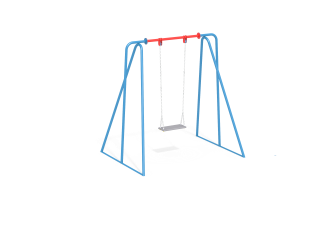 Шт. 1Детское игровое оборудование ДИО 1.011Шт. 1Высота  (мм) 1900 (± 10мм)Детское игровое оборудование ДИО 1.011Шт. 1Длина  (мм)                                    1700 (± 10мм)Детское игровое оборудование ДИО 1.011Шт. 1Ширина  (мм)1400 (± 10мм)Детское игровое оборудование ДИО 1.011Шт. 1Применяемые материалыПрименяемые материалыДетское игровое оборудование ДИО 1.011Шт. 1Качели одноместные состоятиз:- двух боковых стоек (металлическая труба диаметром не менее 42 мм и толщиной стенки не менее 3,5мм в количестве 6 шт., соединенная в нижней части поперечиной из металлическая трубы диаметром не менее 32 мм и толщиной стенки не менее 3,5мм). - подвеса гибкого (металлическая  цепь с сидением из фанеры толщиной не менее 21 мм). - балки (металлическая труба диаметром не менее 42 мм, с толщиной стенки  не менее 3,5 мм). Для прочного соединения стоек с балкой использовать фланец толщиной не менее 5 мм, с 4 отверстиями для крепления. Все фанерные элементы должны иметь скругленные кромки.Детское игровое оборудование ДИО 1.011Шт. 1МатериалыВлагостойкая фанера должна быть  марки ФСФ сорт не ниже 2/2, все торцы фанеры должны быть закругленными, радиус не менее 20мм, ГОСТ Р 52169-2012 и окрашенная двухкомпонентной краской, специально предназначенной для применения на детских площадках, стойкой к сложным погодным условиям, истиранию, устойчивой к воздействию ультрафиолета и влаги. Металл покрашен полимерной порошковой краской. Заглушки пластиковые, цветные. Все метизы оцинкованы.